NÁRODNÁ RADA SLOVENSKEJ REPUBLIKYVII. volebné obdobieCRD- 578/2018905aS p o l o č n á     s p r á v avýborov Národnej rady Slovenskej republiky o prerokovaní vládneho návrhu zákona, ktorým sa mení a dopĺňa zákon Národnej rady Slovenskej republiky č. 162/1995 Z. z. o katastri nehnuteľnosti a o zápise vlastníckych a iných práv k nehnuteľnostiach (katastrálny zákon) v znení neskorších predpisov a ktorým sa menia a dopĺňajú niektoré zákony (tlač 905) vo výboroch Národnej rady Slovenskej republiky v druhom čítaní	Výbor Národnej rady Slovenskej republiky pre pôdohospodárstvo a životné prostredie  ako gestorský výbor k vládnemu návrhu  zákona  podáva Národnej rade Slovenskej republiky v   súlade s  § 79   ods. 1 zákona   Národnej  rady Slovenskej republiky č. 350/1996 Z. z. o rokovacom poriadku Národnej rady Slovenskej republiky v znení neskorších predpisov spoločnú správu výborov Národnej rady Slovenskej republiky:I.	Národná rada Slovenskej republiky uznesením č. 1172 zo 17. mája 2018 pridelila vládny návrh zákona, ktorým sa mení a dopĺňa zákon Národnej rady Slovenskej republiky č. 162/1995 Z. z. o katastri nehnuteľnosti a o zápise vlastníckych a iných práv k nehnuteľnostiach (katastrálny zákon) v znení neskorších predpisov a ktorým sa menia a dopĺňajú niektoré zákony (tlač 905) na prerokovanie týmto výborom:	Ústavnoprávnemu výboru Národnej rady Slovenskej republiky Výboru Národnej rady Slovenskej republiky pre pôdohospodárstvo a životné prostredie aVýboru Národnej rady Slovenskej republiky pre hospodárske záležitosti	Za gestorský výbor určila Výbor Národnej rady Slovenskej republiky pre pôdohospodárstvo a životné prostredie. 	Výbory prerokovali predmetný vládny návrh zákona v lehote určenej uznesením Národnej rady Slovenskej republiky.II.	Poslanci Národnej rady Slovenskej republiky, ktorí nie sú členmi výborov, ktorým bol  vládny návrh zákona pridelený, neoznámili v určenej lehote gestorskému výboru žiadne stanovisko k predmetnému vládnemu návrhu zákona  (§ 75 ods. 2 zákona Národnej rady Slovenskej republiky č. 350/1996 Z. z. o rokovacom poriadku Národnej rady Slovenskej republiky v znení neskorších predpisov).III.	Výbory Národnej rady Slovenskej republiky, ktorým bol vládny návrh zákona pridelený zaujali k nemu nasledovné stanoviská:	Ústavnoprávny   výbor    Národnej   rady  Slovenskej   republiky  uznesením  č. 380 z 5. júna 2018 s vládnym návrhom zákona súhlasil a odporučil ho Národnej rade Slovenskej republiky schváliť s pripomienkami.Výbor  Národnej rady Slovenskej republiky pre pôdohospodárstvo a životné prostredie uznesením č.  177 zo 7. júna 2018 s vládnym návrhom zákona súhlasil a odporučil ho Národnej rade Slovenskej republiky schváliť s pripomienkami.Výbor Národnej rady Slovenskej republiky pre hospodárske záležitosti o predmetnom návrhu nerokoval, pretože podľa § 52 ods. 2 zákona Národnej rady Slovenskej republiky č. 350/1996 Z. z. o rokovacom poriadku Národnej rady Slovenskej republiky  v znení neskorších predpisov nebol uznášaniaschopný.IV.	Z uznesení výborov Národnej rady Slovenskej republiky, uvedených v bode III. tejto správy, vyplývajú tieto pozmeňujúce a doplňujúce návrhy s odporúčaním gestorského výboru schváliť.K čl. IV čl. I bod 8 § 6 ods. 2 sa za slovo „V pochybnostiach“ vkladajú slová „okresného úradu“.Ide o legislatívno-technickú úpravu, ktorá precizuje formuláciu podmienky, kedy bude Úrad geodézie, kartografie a katastra SR rozhodovať o tom, že či ide o predmet evidovania v katastri nehnuteľností.Výbor Národnej rady Slovenskej republiky pre pôdohospodárstvo a životné prostredie
Gestorský výbor odporúča schváliťK čl. IV čl. I sa za bod 10 vkladá nový bod 11, ktorý znie:„11. V § 8 ods. 1 písm. b) prvý bod sa za slová „rodné číslo“ vkladajú slová „alebo ak ide o cudzinca iný identifikátor“. Nasledujúce body sa primerane prečíslujú.Ide o legislatívno-technickú úpravu v nadväznosti na navrhovaný novelizačný bod 7, podľa ktorého má byť obsahom katastra aj iný identifikátor v prípade, že osobou oprávnenou z práva k nehnuteľnosti je cudzinec.Výbor Národnej rady Slovenskej republiky pre pôdohospodárstvo a životné prostredie
Gestorský výbor odporúča schváliť 3. K čl. I     V čl. I bod 18 sa v úvodnej vete slovo „vložia“ nahrádza slovom „vkladajú“.Gramatická úprava. Ústavnoprávny výbor Národnej rady Slovenskej republikyVýbor Národnej rady Slovenskej republiky pre pôdohospodárstvo a životné prostredie
Gestorský výbor odporúča schváliť4. K čl. IV čl. I sa za bod 19 vkladá nový bod 20, ktorý znie:„20. V § 27 sa za slovom „Úrad“ vypúšťa čiarka a slová „okresné úrady v sídle kraja“.Nasledujúce body sa primerane prečíslujú.Vzhľadom na legislatívnu čistotu v súvislosti s právnou úpravou zákona č. 180/2013 Z. z. o organizácii miestnej štátnej správy a o zmene a doplnení niektorých zákonov v znení neskorších predpisov, už nemá opodstatnenie rozlišovať medzi okresným úradom a okresným úradom v sídle kraja.Výbor Národnej rady Slovenskej republiky pre pôdohospodárstvo a životné prostredie
Gestorský výbor odporúča schváliť5. K čl. I    V čl. I bod 24 § 30 ods. 5 sa na konci prvej vety pripájajú slová „a podliehajú vkladu“.Precizácia textu v zmysle daného ustanovenia, nakoľko predmetom návrhu na vklad môžu byť len tie právne úkony uvedené v zmluve, ktoré podliehajú vkladu. Ústavnoprávny výbor Národnej rady Slovenskej republikyVýbor Národnej rady Slovenskej republiky pre pôdohospodárstvo a životné prostredie
Gestorský výbor odporúča schváliť6. K čl. I    V čl. I sa za bod 25 vkladá nový bod 26, ktorý znie:„26. V § 33a ods. 2 sa vypúšťa čiarka a slová „zo zamestnancov okresných úradov v sídle kraja“.Nasledujúce body sa primerane prečíslujú.Vzhľadom na legislatívnu čistotu v súvislosti s právnou úpravou zákona č. 180/2013 Z. z. o organizácii miestnej štátnej správy a o zmene a doplnení niektorých zákonov v znení neskorších predpisov, už nemá opodstatnenie rozlišovať medzi okresným úradom a okresným úradom v sídle kraja. V súlade so zákonom č. 180/2013 Z. z. zároveň nejde o zamestnancov okresných úradov, ani okresných úradov v sídle kraja, ale títo sú zamestnancami Ministerstva vnútra SR. Možnosť vymenovať členov komisie z radov okresného úradu je daná slovami „a štátnych orgánov“.Výbor Národnej rady Slovenskej republiky pre pôdohospodárstvo a životné prostredie
Gestorský výbor odporúča schváliť7. K čl. IV čl. I bod 27 znie:„ 27. § 33a odsek 4 znie: „(4) Komisia na overovanie odporučí na návrh katastrálneho inšpektora alebo príslušného okresného úradu predsedovi úradu odobrať oprávnenie na spôsobilosť rozhodovať o návrhu na vklad zamestnancovi, ktorý obzvlášť hrubým spôsobom porušil všeobecne záväzné právne predpisy upravujúce práva k nehnuteľnostiam, alebo zamestnancovi, ktorý úmyselne porušil všeobecne záväzné právne predpisy. Na odobratie oprávnenia na spôsobilosť rozhodovať o návrhu na vklad sa nevzťahuje správny poriadok.“.Vzhľadom na legislatívnu čistotu v súvislosti s právnou úpravou zákona č. 180/2013 Z. z. o organizácii miestnej štátnej správy a o zmene a doplnení niektorých zákonov v znení neskorších predpisov, už nemá opodstatnenie rozlišovať medzi okresným úradom a okresným úradom v sídle kraja.Výbor Národnej rady Slovenskej republiky pre pôdohospodárstvo a životné prostredie
Gestorský výbor odporúča schváliť8.  K čl. IV čl. I bod 32 § 42 ods. 3 a v bode 40 § 59 ods. 3 sa slová „Železnice Slovenskej republiky, Bratislava v skrátenej forme „ŽSR“ nahrádzajú slovami „Železnice Slovenskej republiky“.Ide o legislatívno-technickú úpravu použitého pojmu v zmysle zákona Národnej rady Slovenskej republiky č. 258/1993 Z. z. o Železniciach Slovenskej republiky v znení neskorších predpisov.Ústavnoprávny výbor Národnej rady Slovenskej republikyVýbor Národnej rady Slovenskej republiky pre pôdohospodárstvo a životné prostredie
Gestorský výbor odporúča schváliť9. K čl. IV čl. I bod 35 § 43 ods. 1 písm. b) sa slová „§ 43 ods.“ nahrádzajú slovom „odsek“. Ide o legislatívno-technickú pripomienku, ktorou sa opravuje označenie vnútorného odkazu. Ústavnoprávny výbor Národnej rady Slovenskej republikyVýbor Národnej rady Slovenskej republiky pre pôdohospodárstvo a životné prostredie
Gestorský výbor odporúča schváliť10. K čl. I V čl. I bod 38 § 46 ods. 5 písm. a ) a b) sa slovo „byt“ vo všetkých tvaroch nahrádza slovami „rozostavaný byt“ v príslušnom tvare a slová „nebytový priestor“ vo všetkých tvaroch sa nahrádzajú slovami „rozostavaný nebytový priestor“ v príslušnom tvare.Ide o legislatívno-technickú pripomienku, ktorou sa zjednocujú pojmy v súlade s predvetím odseku 5.Ústavnoprávny výbor Národnej rady Slovenskej republikyVýbor Národnej rady Slovenskej republiky pre pôdohospodárstvo a životné prostredie
Gestorský výbor odporúča schváliť11. K čl. IV čl. I bod 38 § 46 ods. 5 písm. a) sa slová „navonok uzavretá“ nahrádzajú slovami „ohraničená“.Ide o legislatívno-technickú pripomienku, ktorou sa zosúlaďuje pojem s textom v § 46 ods. 2.Ústavnoprávny výbor Národnej rady Slovenskej republikyVýbor Národnej rady Slovenskej republiky pre pôdohospodárstvo a životné prostredie
Gestorský výbor odporúča schváliť12. K čl. I V čl. I bod 38 § 46 ods. 9 sa vypúšťa slovo „pozemku“.Ide o legislatívno-technickú pripomienku, ktorou sa upravuje text ustanovenia v zmysle zavedenej legislatívnej skratky v čl. I bod 10 § 7 písm. c).Ústavnoprávny výbor Národnej rady Slovenskej republikyVýbor Národnej rady Slovenskej republiky pre pôdohospodárstvo a životné prostredie
Gestorský výbor odporúča schváliť13. K čl. I V čl. I sa za bod 38 vkladá nový bod 39, ktorý znie:„39. V § 57 ods. 2 sa slová „§ 23 až 25“ nahrádzajú slovami „§ 23“. Nasledujúce body sa primerane prečíslujú.Ide o legislatívno-technickú pripomienku, ktorou sa reaguje na vloženie nových paragrafov 24 a 25 (čl. I bod 18).Ústavnoprávny výbor Národnej rady Slovenskej republikyVýbor Národnej rady Slovenskej republiky pre pôdohospodárstvo a životné prostredie
Gestorský výbor odporúča schváliť14. K čl. I  V čl. I bod 40 § 59 ods. 5 úvodná veta znie: „Na konanie o oprave chyby sa nevzťahuje správny poriadok, ak ide o opravu“.Ide o legislatívno-technickú úpravu, ktorá precizuje subsidiárnu pôsobnosť správneho poriadku na konanie o oprave chyby.Výbor Národnej rady Slovenskej republiky pre pôdohospodárstvo a životné prostredie
Gestorský výbor odporúča schváliť15. K čl. I  V čl. I bod 40 § 59 ods. 5 písm. b) sa za slová „rodného čísla“ vkladajú slová „a   ak ide o cudzinca iného identifikátora“.Ide o legislatívno-technickú úpravu v nadväznosti na navrhovaný novelizačný bod 7, podľa ktorého má byť obsahom katastra aj iný identifikátor v prípade, že osobou oprávnenou z práva k nehnuteľnosti je cudzinec.Výbor Národnej rady Slovenskej republiky pre pôdohospodárstvo a životné prostredie
Gestorský výbor odporúča schváliť16. K čl. I V čl. I sa za bod 42 vkladá nový bod 43, ktorý znie:„43. V § 67c ods. 1 sa vypúšťa čiarka a slová „okresného úradu v sídle kraja, v ktorého územnom obvode sa obec nachádza“.Nasledujúce body sa primerane prečíslujú.Vzhľadom na legislatívnu čistotu v súvislosti s právnou úpravou zákona č. 180/2013 Z. z. o organizácii miestnej štátnej správy a o zmene a doplnení niektorých zákonov v znení neskorších predpisov, už nemá opodstatnenie rozlišovať medzi okresným úradom a okresným úradom v sídle kraja.Výbor Národnej rady Slovenskej republiky pre pôdohospodárstvo a životné prostredie
Gestorský výbor odporúča schváliť17. K čl. II V čl. II sa za bod 3 vkladá  nový bod 4, ktorý znie:„4. V § 11 sa odsek 3 dopĺňa písmenom d), ktoré znie: „d) produkty leteckého diaľkového prieskumu Zeme.“.     Nasledujúce body sa primerane prečíslujú.V súlade s  výsledkom prieskumu dopytu verejnosti po najžiadanejších datasetoch otvorených dát podľa úlohy B.9. z uznesenia vlády č. 104 z 1.3.2017 Úrad geodézie, kartografie a katastra SR plánuje zverejniť ako otvorené údaje produkty leteckého diaľkového prieskumu Zeme, a to ortofotomozaiku a digitálny model reliéfu. Podľa súčasne platného znenia zákona č. 215/1995 Z. z. o geodézii a kartografii sa poskytujú údaje zo štátnej dokumentácie za odplatu; to sa netýka štátnych orgánov, štátnych rozpočtových organizácií, obcí a vyšších územných celkov. Táto formulácia v súčasnosti vytvára bariéru v možnosti poskytovať tieto údaje ako otvorené údaje.Výbor Národnej rady Slovenskej republiky pre pôdohospodárstvo a životné prostredieGestorský výbor odporúča schváliť18. K čl. II     V čl. II bod 5 § 20a ods. 3 sa slovo „alebo“ nahrádza čiarkou, za slovami „bytovom dome“ sa čiarka nahrádza spojkou „alebo“ a vkladajú sa slová „bytového domu“.Zmena údajov sa môže týkať aj bytového domu, ktorú je potrebné zapísať do informačného systému rovnako, ako je to pri prvotnom zápise údajov podľa § 20 ods. 2.Ústavnoprávny výbor Národnej rady Slovenskej republikyVýbor Národnej rady Slovenskej republiky pre pôdohospodárstvo a životné prostredie
Gestorský výbor odporúča schváliť19. K čl. II V čl. II sa za bod 11 vkladá nový bod 12, ktorý znie:         „12. V § 28 sa odsek 1 dopĺňa písmenami h) a i), ktoré znejú:           „h) postup pri vydávaní preukazu geodeta,            i) evidovanie údajov o rodinnom dome, bytovom dome a byte v bytovom dome,   ktoré sa zapisujú do informačného systému geodézie, kartografie a katastra“.     Nasledujúce body sa primerane prečíslujú.Ide o legislatívno-technickú úpravu, ktorej účelom je podrobnejšie upraviť kompetenciu Úradu geodézie, kartografie a katastra SR pri vydávaní preukazu geodeta.V nadväznosti na novú právnu úpravu evidovania údajov o rodinných domoch, bytových domoch a bytoch v informačnom systému geodézie, kartografie a katastra, je potrebné rozšíriť splnomocňovacie ustanovenie o oprávnenie upraviť podrobnosti vo vykonávacom predpise.Výbor Národnej rady Slovenskej republiky pre pôdohospodárstvo a životné prostredie
Gestorský výbor odporúča schváliť20. K čl. II V čl. II bod 13 znie:    „13. Doterajšia príloha sa označuje ako príloha č. 1 a dopĺňa sa príloha č. 2, ktorá vrátane nadpisu znie:„Príloha č. 2k zákonu č. 215/1995 Z. z.Vzor preukazu geodeta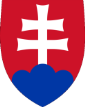 Preukaz má rozmery 9 cm × 6 cmPredná strana preukazuZadná strana preukazuPreukaz geodeta je preukaz, ktorý oprávňuje jeho držiteľa na vstup a vjazd na cudzie nehnuteľnosti a na získavanie údajov z katastrálneho operátu. Ako administratívno-technická pomôcka uľahčí geodetom vykonávanie geodetických a kartografických činností. S vydávaním preukazu geodeta súvisí aj vedenie Centrálneho registra geodetov, v ktorom sa evidujú údaje o držiteľoch preukazu geodeta. Údaje v Centrálnom registri geodetov slúžia zároveň aj na prideľovanie prístupov k získavaniu údajov z katastrálneho operátu v elektronickej podobe pre osoby spôsobilé vykonávať geodetické a kartografické činnosti. V nadväznosti na úpravu preukazu geodeta sa ako príloha zákona dopĺňa vzor tohto preukazu. Vstup a vjazd na cudzie nehnuteľnosti je z hľadiska ochrany vlastníckych práv citlivou záležitosťou a ten kto taký preukaz vydá, musí mať potrebné informácie o účele a dôvodoch vstupu alebo vjazdu na cudziu nehnuteľnosť. Takto Úrad geodézie, kartografie a katastra Slovenskej republiky získa prehľad a informácie o osobách, ktorým preukaz geodeta vydal.Výbor Národnej rady Slovenskej republiky pre pôdohospodárstvo a životné prostredie
Gestorský výbor odporúča schváliť21. K čl. IIIV čl. III bod 1 sa odkaz na poznámku pod čiarou vrátane poznámky „12)“ označuje ako „10g)“. Ide o legislatívno-technickú pripomienku, ktorou sa opravuje nesprávne označenie poznámky pod čiarou, nakoľko poznámka 12 sa nachádza v položke 205.Ústavnoprávny výbor Národnej rady Slovenskej republikyVýbor Národnej rady Slovenskej republiky pre pôdohospodárstvo a životné prostredie
Gestorský výbor odporúča schváliť22. K čl. IV:V čl. IV sa slová „1. septembra“ nahrádzajú slovami „1. októbra“ a v tejto súvislosti sa vykonajú nasledovné úpravy:v čl. I bod 47 sa v nadpise a v texte § 79l  slová „1. septembra“ nahrádzajú slovami „1. októbra“ a slová „31. augusta“ sa nahrádzajú slovami „30. septembra“.v čl. II bod 11 sa v nadpise a v texte § 27b  slová „1. septembra“ nahrádzajú slovami „1. októbra“ a slová „31. augusta“ sa nahrádzajú slovami „30. septembra“.Navrhuje sa posunúť účinnosť zákona o jeden kalendárny mesiac, aby sa vytvoril dostatočný časový priestor na to, aby sa každý, komu zo zákona vyplývajú určité práva alebo povinnosti, mohol s obsahom zákona oboznámiť. Z dôvodu potreby dobudovania informačného systému geodézie, kartografie a katastra v nadväznosti na potrebu evidovania značného rozsahu špecifikovaných údajov o rodinných a bytových domoch, ktoré vo väčšej miere nie sú v súčasnosti evidované v elektronickej podobe sa navrhuje odložiť účinnosť § 20a ods. 2 a 3 na 1. októbra 2019. Rovnako sa navrhuje posunúť účinnosť čl. dvadsiateho deviateho a tridsiateho šiesteho bodu na 1. októbra 2019 z dôvodu potreby prípravy elektronických formulárov, ktoré umožnia zrýchlenie vykonania zápisu práva do katastra formou záznamu.Výbor Národnej rady Slovenskej republiky pre pôdohospodárstvo a životné prostredie
Gestorský výbor odporúča schváliťV.	Gestorský výbor odporúča hlasovať o bodoch spoločnej  správy nasledovne:	O bodoch spoločnej správy č. 1 až 22  hlasovať spoločne s návrhom gestorského výboru uvedené body schváliť.VI.	Gestorský výbor na základe stanovísk výborov k vládnemu návrhu zákona vyjadrených v ich uzneseniach uvedených pod bodom III. tejto správy a v stanoviskách poslancov gestorského výboru vyjadrených v rozprave k tomuto vládnemu návrhu zákona v súlade s § 79 ods.  § 83 zákona Národnej rady Slovenskej republiky č. 350/1996 Z. z. o rokovacom poriadku Národnej rady Slovenskej republiky v znení neskorších predpisov odporúča  Národnej rade Slovenskej  republiky  vládny  návrh  zákona, ktorým sa mení a dopĺňa zákon Národnej rady Slovenskej republiky č. 162/1995 Z. z. o katastri nehnuteľnosti a o zápise vlastníckych a iných práv k nehnuteľnostiach (katastrálny zákon) v znení neskorších predpisov a ktorým sa menia a dopĺňajú niektoré zákony (tlač 905)  schváliť s pripomienkami.	Spoločná správa výborov Národnej rady Slovenskej republiky o prerokovaní vládneho zákona, ktorým sa mení a dopĺňa zákon Národnej rady Slovenskej republiky č. 162/1995 Z. z. o katastri nehnuteľnosti a o zápise vlastníckych a iných práv k nehnuteľnostiach (katastrálny zákon) v znení neskorších predpisov a ktorým sa menia a dopĺňajú niektoré zákony (tlač 905)  vo  výboroch Národnej rady Slovenskej republiky v druhom čítaní bola schválená uznesením Výboru Národnej rady Slovenskej  republiky pre pôdohospodárstvo a životné  prostredie  č. 183 z 12. júna 2018.   	V citovanom uznesení výbor poveril spoločného spravodajcu výborov predložiť Národnej rade Slovenskej republiky spoločnú správu výborov a splnomocnil ho podať návrhy podľa § 81 ods. 2, § 83 ods. 4, § 84 ods.  § 86 zákona o rokovacom poriadku Národnej rady Slovenskej republiky.Peter   A n t a l, v. r.predseda výboruÚrad geodézie, kartografie a katastra Slovenskej republikyÚrad geodézie, kartografie a katastra Slovenskej republikyÚrad geodézie, kartografie a katastra Slovenskej republikyÚrad geodézie, kartografie a katastra Slovenskej republikyPreukaz geodetaPreukaz geodetaPreukaz geodetaPreukaz geodetač. č. č. č. Meno a priezvisko:Pečiatka a podpis: Pečiatka a podpis: Platí do: Preukaz platí s občianskym preukazom č.: Preukaz platí s občianskym preukazom č.: Preukaz platí s občianskym preukazom č.: Preukaz platí s občianskym preukazom č.: Preukaz platí pre celé územie Slovenskej republikyPreukaz platí pre celé územie Slovenskej republikyPreukaz platí pre celé územie Slovenskej republikyPreukaz platí pre celé územie Slovenskej republikyZa podmienok ustanovených zákonom NR SR č. 215/1995 Z. z. o geodézii a kartografii v znení neskorších predpisov a zákonom NR SR č. 162/1995 Z. z. o katastri nehnuteľností a o zápise vlastníckych a iných práv k nehnuteľnostiam (katastrálny zákon) v znení neskorších predpisov je držiteľ tohto preukazu na účely vykonávania geodetických a kartografických činností oprávnenývstupovať alebo vchádzať dopravným prostriedkom na cudzie nehnuteľnosti,získavať údaje z informačného systému geodézie, kartografie a katastra.Držiteľ tohto preukazu je povinný s poskytnutými osobnými údajmi nakladať v súlade s Nariadením Európskeho parlamentu a Rady (EÚ) 2016/679 z 27. apríla 2016 o ochrane fyzických osôb pri spracúvaní osobných údajov a o voľnom pohybe takýchto údajov, ktorým sa zrušuje smernica 95/46/ES (všeobecné nariadenia o ochrane údajov) a so zákonom                č. 18/2018 Z. z. o ochrane osobných údajov a o zmene a doplnení niektorých zákonov.Oprávnenie z preukazu geodeta je neprenosné na inú fyzickú osobu alebo právnickú osobu.V prípade nálezu preukaz vráťte na adresu Úradu geodézie, kartografie a katastra Slovenskej republiky.Za podmienok ustanovených zákonom NR SR č. 215/1995 Z. z. o geodézii a kartografii v znení neskorších predpisov a zákonom NR SR č. 162/1995 Z. z. o katastri nehnuteľností a o zápise vlastníckych a iných práv k nehnuteľnostiam (katastrálny zákon) v znení neskorších predpisov je držiteľ tohto preukazu na účely vykonávania geodetických a kartografických činností oprávnenývstupovať alebo vchádzať dopravným prostriedkom na cudzie nehnuteľnosti,získavať údaje z informačného systému geodézie, kartografie a katastra.Držiteľ tohto preukazu je povinný s poskytnutými osobnými údajmi nakladať v súlade s Nariadením Európskeho parlamentu a Rady (EÚ) 2016/679 z 27. apríla 2016 o ochrane fyzických osôb pri spracúvaní osobných údajov a o voľnom pohybe takýchto údajov, ktorým sa zrušuje smernica 95/46/ES (všeobecné nariadenia o ochrane údajov) a so zákonom                č. 18/2018 Z. z. o ochrane osobných údajov a o zmene a doplnení niektorých zákonov.Oprávnenie z preukazu geodeta je neprenosné na inú fyzickú osobu alebo právnickú osobu.V prípade nálezu preukaz vráťte na adresu Úradu geodézie, kartografie a katastra Slovenskej republiky.Za podmienok ustanovených zákonom NR SR č. 215/1995 Z. z. o geodézii a kartografii v znení neskorších predpisov a zákonom NR SR č. 162/1995 Z. z. o katastri nehnuteľností a o zápise vlastníckych a iných práv k nehnuteľnostiam (katastrálny zákon) v znení neskorších predpisov je držiteľ tohto preukazu na účely vykonávania geodetických a kartografických činností oprávnenývstupovať alebo vchádzať dopravným prostriedkom na cudzie nehnuteľnosti,získavať údaje z informačného systému geodézie, kartografie a katastra.Držiteľ tohto preukazu je povinný s poskytnutými osobnými údajmi nakladať v súlade s Nariadením Európskeho parlamentu a Rady (EÚ) 2016/679 z 27. apríla 2016 o ochrane fyzických osôb pri spracúvaní osobných údajov a o voľnom pohybe takýchto údajov, ktorým sa zrušuje smernica 95/46/ES (všeobecné nariadenia o ochrane údajov) a so zákonom                č. 18/2018 Z. z. o ochrane osobných údajov a o zmene a doplnení niektorých zákonov.Oprávnenie z preukazu geodeta je neprenosné na inú fyzickú osobu alebo právnickú osobu.V prípade nálezu preukaz vráťte na adresu Úradu geodézie, kartografie a katastra Slovenskej republiky.Za podmienok ustanovených zákonom NR SR č. 215/1995 Z. z. o geodézii a kartografii v znení neskorších predpisov a zákonom NR SR č. 162/1995 Z. z. o katastri nehnuteľností a o zápise vlastníckych a iných práv k nehnuteľnostiam (katastrálny zákon) v znení neskorších predpisov je držiteľ tohto preukazu na účely vykonávania geodetických a kartografických činností oprávnenývstupovať alebo vchádzať dopravným prostriedkom na cudzie nehnuteľnosti,získavať údaje z informačného systému geodézie, kartografie a katastra.Držiteľ tohto preukazu je povinný s poskytnutými osobnými údajmi nakladať v súlade s Nariadením Európskeho parlamentu a Rady (EÚ) 2016/679 z 27. apríla 2016 o ochrane fyzických osôb pri spracúvaní osobných údajov a o voľnom pohybe takýchto údajov, ktorým sa zrušuje smernica 95/46/ES (všeobecné nariadenia o ochrane údajov) a so zákonom                č. 18/2018 Z. z. o ochrane osobných údajov a o zmene a doplnení niektorých zákonov.Oprávnenie z preukazu geodeta je neprenosné na inú fyzickú osobu alebo právnickú osobu.V prípade nálezu preukaz vráťte na adresu Úradu geodézie, kartografie a katastra Slovenskej republiky.Za podmienok ustanovených zákonom NR SR č. 215/1995 Z. z. o geodézii a kartografii v znení neskorších predpisov a zákonom NR SR č. 162/1995 Z. z. o katastri nehnuteľností a o zápise vlastníckych a iných práv k nehnuteľnostiam (katastrálny zákon) v znení neskorších predpisov je držiteľ tohto preukazu na účely vykonávania geodetických a kartografických činností oprávnenývstupovať alebo vchádzať dopravným prostriedkom na cudzie nehnuteľnosti,získavať údaje z informačného systému geodézie, kartografie a katastra.Držiteľ tohto preukazu je povinný s poskytnutými osobnými údajmi nakladať v súlade s Nariadením Európskeho parlamentu a Rady (EÚ) 2016/679 z 27. apríla 2016 o ochrane fyzických osôb pri spracúvaní osobných údajov a o voľnom pohybe takýchto údajov, ktorým sa zrušuje smernica 95/46/ES (všeobecné nariadenia o ochrane údajov) a so zákonom                č. 18/2018 Z. z. o ochrane osobných údajov a o zmene a doplnení niektorých zákonov.Oprávnenie z preukazu geodeta je neprenosné na inú fyzickú osobu alebo právnickú osobu.V prípade nálezu preukaz vráťte na adresu Úradu geodézie, kartografie a katastra Slovenskej republiky.Za podmienok ustanovených zákonom NR SR č. 215/1995 Z. z. o geodézii a kartografii v znení neskorších predpisov a zákonom NR SR č. 162/1995 Z. z. o katastri nehnuteľností a o zápise vlastníckych a iných práv k nehnuteľnostiam (katastrálny zákon) v znení neskorších predpisov je držiteľ tohto preukazu na účely vykonávania geodetických a kartografických činností oprávnenývstupovať alebo vchádzať dopravným prostriedkom na cudzie nehnuteľnosti,získavať údaje z informačného systému geodézie, kartografie a katastra.Držiteľ tohto preukazu je povinný s poskytnutými osobnými údajmi nakladať v súlade s Nariadením Európskeho parlamentu a Rady (EÚ) 2016/679 z 27. apríla 2016 o ochrane fyzických osôb pri spracúvaní osobných údajov a o voľnom pohybe takýchto údajov, ktorým sa zrušuje smernica 95/46/ES (všeobecné nariadenia o ochrane údajov) a so zákonom                č. 18/2018 Z. z. o ochrane osobných údajov a o zmene a doplnení niektorých zákonov.Oprávnenie z preukazu geodeta je neprenosné na inú fyzickú osobu alebo právnickú osobu.V prípade nálezu preukaz vráťte na adresu Úradu geodézie, kartografie a katastra Slovenskej republiky.Za podmienok ustanovených zákonom NR SR č. 215/1995 Z. z. o geodézii a kartografii v znení neskorších predpisov a zákonom NR SR č. 162/1995 Z. z. o katastri nehnuteľností a o zápise vlastníckych a iných práv k nehnuteľnostiam (katastrálny zákon) v znení neskorších predpisov je držiteľ tohto preukazu na účely vykonávania geodetických a kartografických činností oprávnenývstupovať alebo vchádzať dopravným prostriedkom na cudzie nehnuteľnosti,získavať údaje z informačného systému geodézie, kartografie a katastra.Držiteľ tohto preukazu je povinný s poskytnutými osobnými údajmi nakladať v súlade s Nariadením Európskeho parlamentu a Rady (EÚ) 2016/679 z 27. apríla 2016 o ochrane fyzických osôb pri spracúvaní osobných údajov a o voľnom pohybe takýchto údajov, ktorým sa zrušuje smernica 95/46/ES (všeobecné nariadenia o ochrane údajov) a so zákonom                č. 18/2018 Z. z. o ochrane osobných údajov a o zmene a doplnení niektorých zákonov.Oprávnenie z preukazu geodeta je neprenosné na inú fyzickú osobu alebo právnickú osobu.V prípade nálezu preukaz vráťte na adresu Úradu geodézie, kartografie a katastra Slovenskej republiky.Za podmienok ustanovených zákonom NR SR č. 215/1995 Z. z. o geodézii a kartografii v znení neskorších predpisov a zákonom NR SR č. 162/1995 Z. z. o katastri nehnuteľností a o zápise vlastníckych a iných práv k nehnuteľnostiam (katastrálny zákon) v znení neskorších predpisov je držiteľ tohto preukazu na účely vykonávania geodetických a kartografických činností oprávnenývstupovať alebo vchádzať dopravným prostriedkom na cudzie nehnuteľnosti,získavať údaje z informačného systému geodézie, kartografie a katastra.Držiteľ tohto preukazu je povinný s poskytnutými osobnými údajmi nakladať v súlade s Nariadením Európskeho parlamentu a Rady (EÚ) 2016/679 z 27. apríla 2016 o ochrane fyzických osôb pri spracúvaní osobných údajov a o voľnom pohybe takýchto údajov, ktorým sa zrušuje smernica 95/46/ES (všeobecné nariadenia o ochrane údajov) a so zákonom                č. 18/2018 Z. z. o ochrane osobných údajov a o zmene a doplnení niektorých zákonov.Oprávnenie z preukazu geodeta je neprenosné na inú fyzickú osobu alebo právnickú osobu.V prípade nálezu preukaz vráťte na adresu Úradu geodézie, kartografie a katastra Slovenskej republiky.Za podmienok ustanovených zákonom NR SR č. 215/1995 Z. z. o geodézii a kartografii v znení neskorších predpisov a zákonom NR SR č. 162/1995 Z. z. o katastri nehnuteľností a o zápise vlastníckych a iných práv k nehnuteľnostiam (katastrálny zákon) v znení neskorších predpisov je držiteľ tohto preukazu na účely vykonávania geodetických a kartografických činností oprávnenývstupovať alebo vchádzať dopravným prostriedkom na cudzie nehnuteľnosti,získavať údaje z informačného systému geodézie, kartografie a katastra.Držiteľ tohto preukazu je povinný s poskytnutými osobnými údajmi nakladať v súlade s Nariadením Európskeho parlamentu a Rady (EÚ) 2016/679 z 27. apríla 2016 o ochrane fyzických osôb pri spracúvaní osobných údajov a o voľnom pohybe takýchto údajov, ktorým sa zrušuje smernica 95/46/ES (všeobecné nariadenia o ochrane údajov) a so zákonom                č. 18/2018 Z. z. o ochrane osobných údajov a o zmene a doplnení niektorých zákonov.Oprávnenie z preukazu geodeta je neprenosné na inú fyzickú osobu alebo právnickú osobu.V prípade nálezu preukaz vráťte na adresu Úradu geodézie, kartografie a katastra Slovenskej republiky.Za podmienok ustanovených zákonom NR SR č. 215/1995 Z. z. o geodézii a kartografii v znení neskorších predpisov a zákonom NR SR č. 162/1995 Z. z. o katastri nehnuteľností a o zápise vlastníckych a iných práv k nehnuteľnostiam (katastrálny zákon) v znení neskorších predpisov je držiteľ tohto preukazu na účely vykonávania geodetických a kartografických činností oprávnenývstupovať alebo vchádzať dopravným prostriedkom na cudzie nehnuteľnosti,získavať údaje z informačného systému geodézie, kartografie a katastra.Držiteľ tohto preukazu je povinný s poskytnutými osobnými údajmi nakladať v súlade s Nariadením Európskeho parlamentu a Rady (EÚ) 2016/679 z 27. apríla 2016 o ochrane fyzických osôb pri spracúvaní osobných údajov a o voľnom pohybe takýchto údajov, ktorým sa zrušuje smernica 95/46/ES (všeobecné nariadenia o ochrane údajov) a so zákonom                č. 18/2018 Z. z. o ochrane osobných údajov a o zmene a doplnení niektorých zákonov.Oprávnenie z preukazu geodeta je neprenosné na inú fyzickú osobu alebo právnickú osobu.V prípade nálezu preukaz vráťte na adresu Úradu geodézie, kartografie a katastra Slovenskej republiky.